Q1.Cells, tissues and organs are adapted to take in different substances and get rid of different substances.The table shows the concentration of four ions outside cells and inside cells.(a)     Use information from the table above to complete the following sentences.Sodium ions will move into cells by the processof .................................................................. .Potassium ions will move into cells by the processof .................................................................. .(2)(b)     Some students investigated the effect of the different concentrations of sugar in four drinks, A, B, C and D, on the movement of water across a partially permeable membrane.The students:•        made four bags from artificial partially permeable membrane•        put equal volumes of 5% sugar solution in each bag•        weighed each bag containing the sugar solution•        placed one bag in each of the drinks, A, B, C and D•        after 20 minutes removed the bags containing the sugar solution and weighed them again.The diagram below shows how they set up the investigation.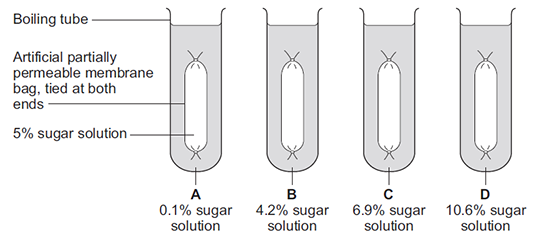 (b)     (i)      The bag in drink A got heavier after 20 minutes.Explain why.............................................................................................................................................................................................................................................................................................................................................................................................................................................................................(3)(ii)     In which drink, A, B, C or D, would you expect the bag to show the smallest change in mass?(1)(iii)     Explain why you think the bag you chose in part (b)(ii) would show the smallest change.............................................................................................................................................................................................................................................................................................................................................................................................................................................................................(2)(Total 8 marks)Q2.The image below shows an epithelial cell from the lining of the small intestine.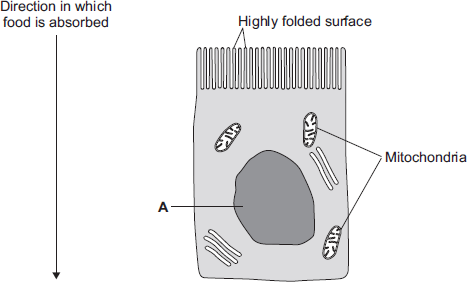 (a)     (i)      In the image above, the part of the cell labelled A contains chromosomes.What is the name of part A?...............................................................................................................(1)(ii)     How are most soluble food molecules absorbed into the epithelial cells of the small intestine?Draw a ring around the correct answer.(1)(b)     Suggest how the highly folded cell surface helps the epithelial cell to absorb soluble food.................................................................................................................................................................................................................................................(1)(c)     Epithelial cells also carry out active transport.(i)      Name one food molecule absorbed into epithelial cells by active transport................................................................................................................(1)(ii)     Why is it necessary to absorb some food molecules by active transport?..............................................................................................................................................................................................................................(1)(ii)     Suggest why epithelial cells have many mitochondria.............................................................................................................................................................................................................................................................................................................................................................................................................................................................(2)(d)     Some plants also carry out active transport.Give one substance that plants absorb by active transport.........................................................................................................................(1)(Total 8 marks)Q3.Substances can move into cells and out of cells.(a)     Draw a ring around the correct answer to complete each sentence.(2)(b)     Students put plant cells into two different strengths of sugar solutions, A and B.The diagram below shows what the cells looked like after 1 hour.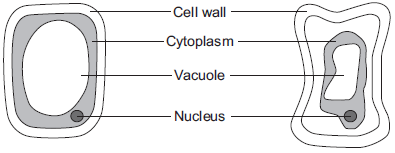 (i)      Describe two ways in which the cell in sugar solution B is different from the cell in sugar solution A.1 ...........................................................................................................................................................................................................................2 ...........................................................................................................................................................................................................................(2)(ii)     A student put red blood cells into water.Suggest what would happen to the cells..............................................................................................................................................................................................................................................................................................................................................(1)(c)     In the human body, glucose is absorbed into the blood from the small intestine.The small intestine contains many villi.Which two of the following help the absorption of glucose in the small intestine?Tick () two boxes.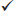 (2)(Total 7 marks)Q4.Plants need different substances to survive.Figure 1 shows the roots of a plant.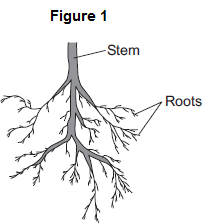 (a)     (i)      Mineral ions are absorbed through the roots.Name one other substance absorbed through the roots................................................................................................................(1)(ii)     The plant in Figure 1 has a higher concentration of mineral ions in the cells of its roots than the concentration of mineral ions in the soil.Which two statements correctly describe the absorption of mineral ions into the plant’s roots?Tick () two boxes.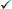 (2)(iii)    The plant in Figure 1 has roots adapted for absorption.Figure 2 shows a magnified part of a root from Figure 1. 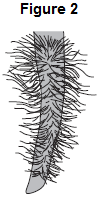 Describe how the root in Figure 2 is adapted for absorption.............................................................................................................................................................................................................................................................................................................................................................................................................................................................(2)(b)     The leaves of plants have stomata.What is the function of the stomata?................................................................................................................................................................................................................................................(1)(c)     Figure 3 shows the underside of two leaves, A and B, taken from a plant in a man’s house.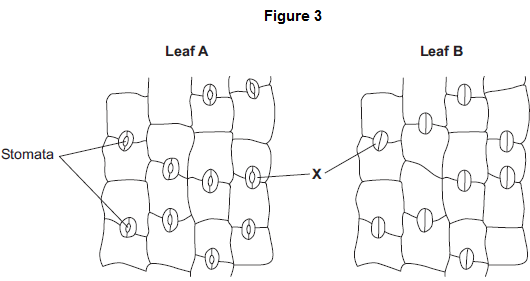 (i)      In Figure 3, the cells labelled X control the size of the stomata.What is the name of the cells labelled X?Tick () one box.(1)(ii)     Describe how the appearance of the stomata in leaf B is different from the appearance of the stomata in leaf A...............................................................................................................................................................................................................................(1)(iii)    The man forgets to water the plant.What might happen to the plant in the next few days if the stomata stay the same as shown in leaf A in Figure 3?..............................................................................................................................................................................................................................(1)(Total 9 marks)Q5.          Some substances move through membranes.A student set up an investigation.The student:•     tied a thin membrane across the end of a funnel•     put concentrated sugar solution in the funnel•     put the funnel in a beaker of water•     measured the level of the solution in the funnel every 30 minutes.The diagram shows the apparatus.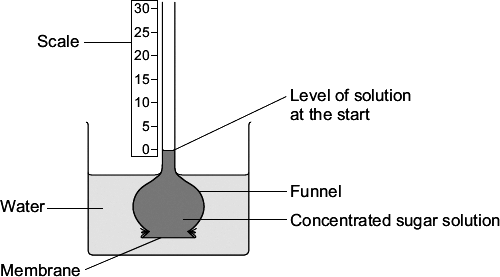 The graph shows the results.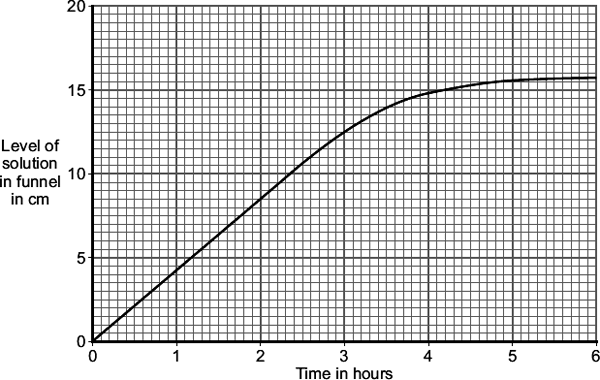 (a)     After 3 hours, the level of the solution in the funnel is different from the level at the start.Explain why, as fully as you can.................................................................................................................................................................................................................................................................................................................................................................................................................................................................................................................................................................................................................................................................................................................................................(3)(b)     The student repeated the investigation using dilute sugar solution instead of concentrated sugar solution.In what way would you expect the results using dilute sugar solution to be different from the results using concentrated sugar solution?Give the reason for your answer.................................................................................................................................................................................................................................................................................................................................................................................................................................................................................................(2)(Total 5 marks)M1.(a)     diffusion1active transport1this order only(b)     (i)      concentration (of sugar) in the bag was higher (than in the drink)allow concentration (of sugar) in the drink was lower (than in the bag)orhigher concentration of water outside the bag or in the drink / boiling tubeallow higher water potential outside the bag or lower water potential inside the bag1(so) water moved in (to the tubing)allow water moves down its concentration gradientdo not allow sugar moving1by osmosisallow diffusion (of water)do not allow sugar moving by osmosis or water moving by active transport1(ii)     B1(iii)     close(st) to the concentration in the bag or to 5%allow small(est) diffusion gradient or close(st) to an equilibrium1(so rate of) diffusion / osmosis is slowallow (so) less water moves in (to the bag)ignore ref. to sugar1[8]M2.(a)     (i)      nucleus1(ii)     diffusion1(b)     increases / larger surface area (for diffusion)ignore large surface area to volume ratio1(c)     (i)      sugar / glucoseaccept amino acids / other named monosaccharides1(ii)     against a concentration gradientorfrom low to high concentration1(iii)    (active transport requires) energy1(from) respiration1(d)     minerals / ionsaccept named ion ignore nutrientsdo not accept water1[8]M3.(a)     osmosis1partially permeable1(b)     (i)      any two from:allow correct answers in terms of A•        vacuole is small(er)•        cytoplasm has shrunkallow cytoplasm is smaller•        gap between cytoplasm and cell wall•        cell wall curves inwardsallow cell B is flaccid or cell A is turgid•        the (cell) membrane has moved away from the wall2(ii)     any one from:•        water will move / diffuse in•        (cells) will swell•        (cells) will burstignore turgid1(c)     villi give the small intestines a large surface area1villi have many blood capillaries1[7]M4.(a)     (i)      water / H2Oaccept oxygenallow H2Odo not allow H2O or H2O1(ii)     the mineral ions are absorbed by active transport1the absorption of mineral ions needs energy1(iii)    have (many root) hairs1(which) give a large surface area (for absorption)1(b)     carbon dioxide inoroxygen outorcontrol water lossaccept gas exchangeignore gases in and outignore gain / lose water1(c)     (i)      guard cells1(ii)     (stomata are) closedallow there is no gap / space1(iii)    plant will wilt / droopignore die1[9]M5.          (a)    water enters (funnel / sugar solution) or water diffuses in (to the funnel)do not accept if diffusion of sugar1membrane partially / selectively / semi permeable or by osmosisallow description1because concentration (of sugar) greater
inside funnel than outside / water / in beakerassume ‘concentration’ refers to sugar unless candidate indicates otherwise
the position of the solutions may be implied1(b)     (level / it) rises more slowly or levels out earlier or does not rise as muchaccept inference of less steep gradient (of graph)allow less / slower osmosis / diffusion / less water passes through or less water enters funnelallow water enters / passes through slower1less difference in concentration (between solution / funnel and water / beaker)accept due to lower diffusion / concentration gradient / described1[5]IonConcentration outside cells in mmol per dm3Concentration inside cells in mmol per dm3Sodium140    9Potassium    7138Calcium    2  27Chloride118    3Tick (✔) one box.A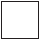 BCDdiffusionosmosisrespirationWater moves into cells and out of cells byactive transport.osmosis.reabsorption.freely permeableThe water moves through anon-permeablemembrane.partially permeableCell in
sugar solution A
(after 1 hour)Cell in
sugar solution B
(after 1 hour)Villi have a cell wall.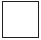 Villi are covered in thick mucus.Villi give the small intestine a large surface area.Villi have many blood capillaries.The mineral ions are absorbed by active transport.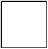 The mineral ions are absorbed by diffusion.The mineral ions are absorbed down the concentration gradient.The absorption of mineral ions needs energy.Guard cellsPhloem cellsXylem cells